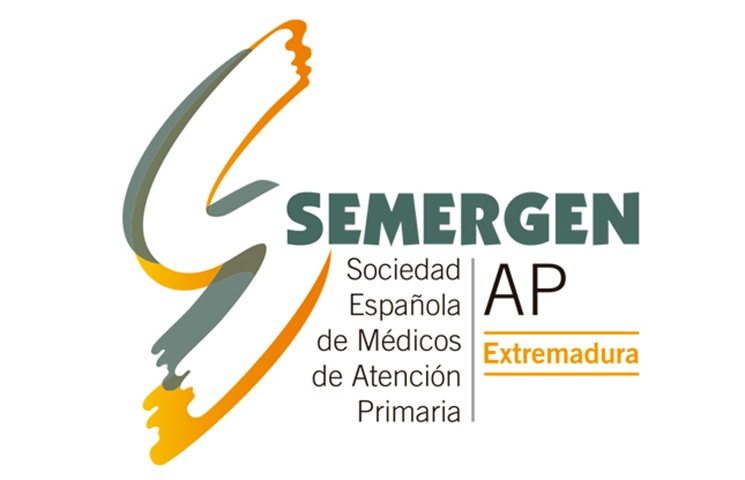 Este curso se enmarca dentro de las actividades de la Cátedra de SEMERGEN con la Universidad de Extremadura (UEx)SEMERGEN Extremadura presenta un curso online de actualización de habilidades clínicas dirigido a médicos de Atención PrimariaEl objetivo es cubrir las necesidades formativas de los médicos de Familia y servir para refrescar conocimientos y repasar habilidadesEl programa aborda 23 habilidades clínicas y cuenta con la participación de 54 profesores de la Cátedra SEMERGEN-UExEl curso ha sido acreditado con 9,9 créditos por la Comisión de Formación Continuada de las Profesiones Sanitarias de ExtremaduraBadajoz, 28 de septiembre.- Satisfacer las necesidades formativas de todos los médicos de Familia, de manera eficaz y práctica, y servir como elemento útil para refrescar conocimientos y repasar habilidades, es el objetivo del “Curso de Habilidades Clínicas en Atención Primaria” que se presenta hoy en el Hospital Infanta Cristina de Badajoz, y que se enmarca dentro de las actividades formativas de la Cátedra que mantiene la Sociedad Española de Médicos de Atención Primaria (SEMERGEN) con la Universidad de Extremadura.“La novedad de este curso”, ha destacado el doctor Félix Suárez, director de la citada Cátedra, “es que hemos adaptado los talleres que hasta ahora se venían impartiendo a los alumnos de 6º Curso de la Facultad de Medicina de Badajoz con presencia física, para convertirlo en una herramienta online en la que podrán inscribirse tanto residentes como médicos de Atención Primaria en activo, que deseen formarse en las 23 habilidades clínicas que componen su programa”. El curso ha sido acreditado con 9,9 créditos por la Comisión de Formación Continuada de las Profesiones Sanitarias de Extremadura, y cuenta con la colaboración de Laboratorios Heel.Durante el acto de presentación, que tendrá lugar a las 18:00 h. en el Aula 4 del Hospital Infanta Cristina, intervendrán, además del director de la Cátedra, Félix Suárez, el consejero de Sanidad y Políticas Sociales de la Junta de Extremadura, José María Vergeles, el vicepresidente de SEMERGEN Nacional, José Polo, el vicerrector de Estudiantes y Empleo de la UEx, Ciro Pérez, y el coordinador científico de la Cátedra SEMERGEN UEx, Jacinto Espinosa.Una herramienta formativa al servicio de todosSegún ha explicado el doctor Suárez, “muchos compañeros de Atención Primaria habían solicitado a SEMERGEN Extremadura la extensión de esta actividad formativa fuera de la Universidad, para ponerla al alcance de todos los médicos de Familia. De ahí que, impulsados por esta motivación, hace más de un año que un nutrido equipo de socios nos decidiéramos a trabajar para ofrecer la herramienta formativa que hoy presentamos”.El curso se podrá realizar a través de la web www.habilidadesclinicas-semergen.com desde el 1 de octubre de 2016 hasta el 31 de enero de 2017, y su programa se estructura en 23 temas, cada uno de ellos con su correspondiente documentación en PDF y su vídeo explicativo. Así mismo, según ha adelantado el doctor Suárez, para su desarrollo se ha contado con la participación de 54 profesores de la Cátedra SEMERGEN-UEx, entre médicos titulares y médicos residentes de medicina de Familia de Extremadura. Desde dicha web se podrá realizar un seguimiento del avance formativo de los inscritos, que cumplimentarán online los cuestionarios sobre las distintas habilidades clínicas para autoevaluarse, y que se cerrará con una evaluación final del programa.Además, se realizará una nueva presentación del curso en el próximo Congreso Nacional de SEMERGEN, que tendrá lugar del 26 al 29 de octubre en Santiago de Compostela, y están previstas dos nuevas ediciones, que se celebrarán del 1 de febrero al 30 de abril de 2017 y del 1 de mayo al 1 de octubre de 2017.Acerca de SEMERGEN La Sociedad Española de Médicos de Atención Primaria, SEMERGEN es la sociedad científica pionera de la Atención Primaria en España, con más de 40 años de experiencia. Se estableció con el objetivo fundamental de promocionar la Medicina de Familia, mediante el mantenimiento y mejora de la competencia profesional de los médicos, fomentando la investigación y facilitando la formación continuada del médico con el fin de mantener la calidad en el cuidado de la salud de los ciudadanos. Dispone de 17 delegaciones autonómicas y celebra elecciones democráticas cada 4 años. En 1999 se creó la Fundación SEMERGEN. Este año celebrará su 38.º Congreso Nacional en Santiago de Compostela, del 26 al 29 de octubre, además de numerosos congresos autonómicos, jornadas y otras actividades de carácter científico.www.semergen.eswww.pacientessemergen.eswww.facebook.com/Semergen@SEMERGENap Para más información:Guillermo CastillaResponsable de prensa y comunicación de SEMERGEN617 90 50 69 / gcastilla@semergen.es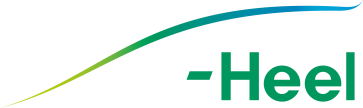 